Antenna Structure Registration (ASR):Initial data entry screen (Null and No):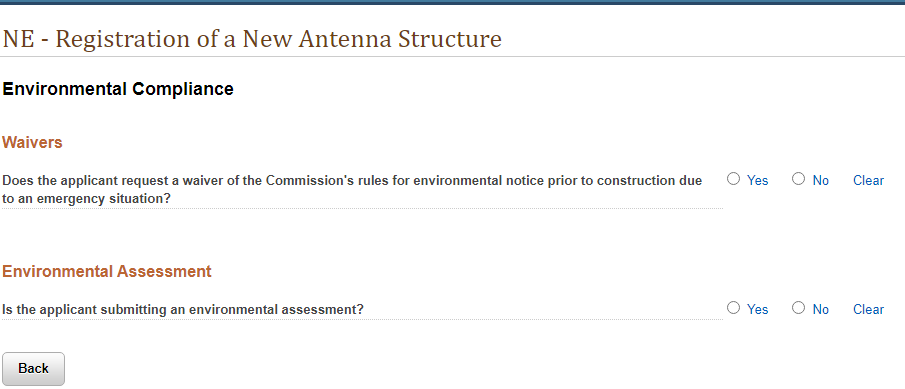 NEPA question answered “Yes”: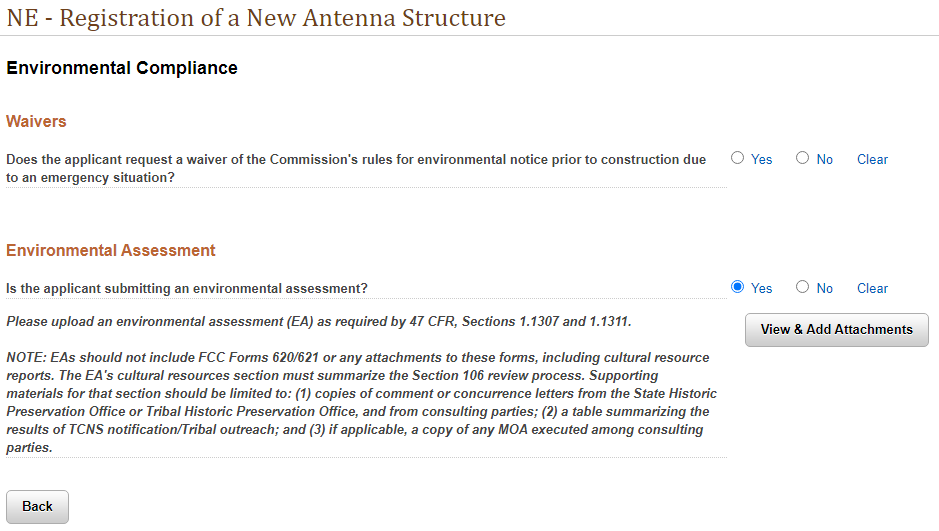 Add a Registered Link to MM License in ULS:Initial data entry screen (Null and No):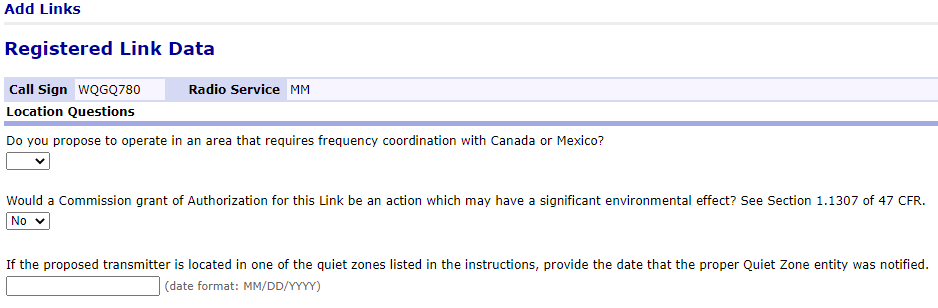 NEPA question answered “Yes”: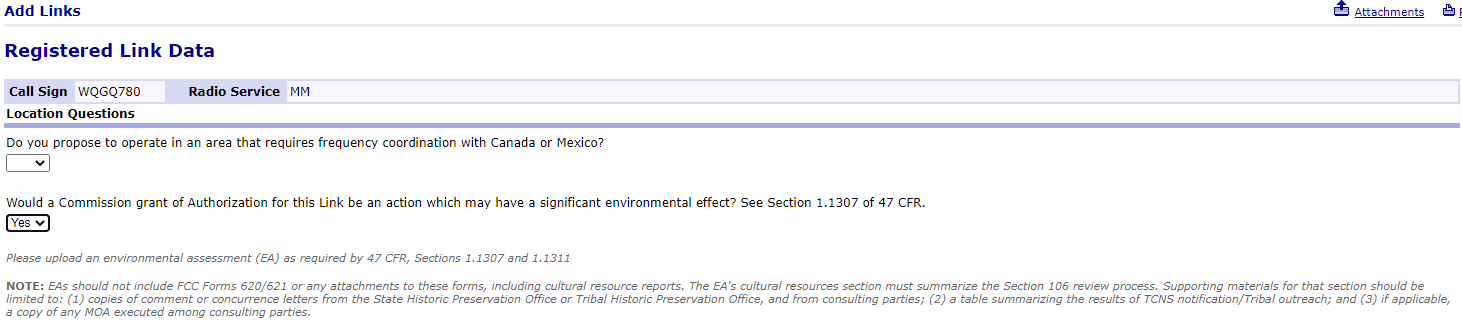 Add a Registered Location to NN License in ULS:Initial data entry screen (Null and No):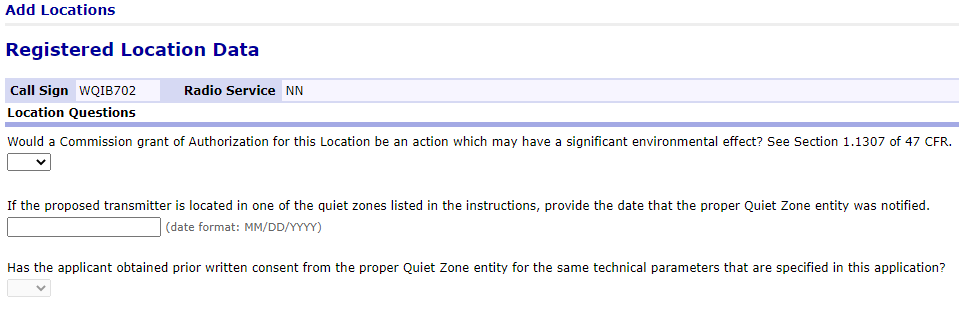 NEPA question answered “Yes”: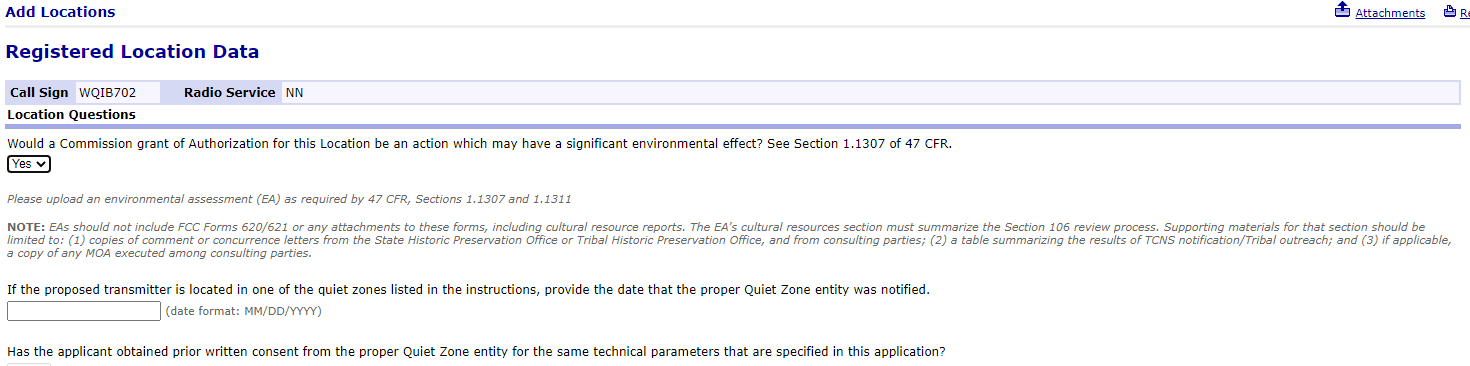 Add a Location to Broadband/EBS (BR/ED) and Other Auctioned/Market-based Licenses in ULSInitial data entry screen (Null and No):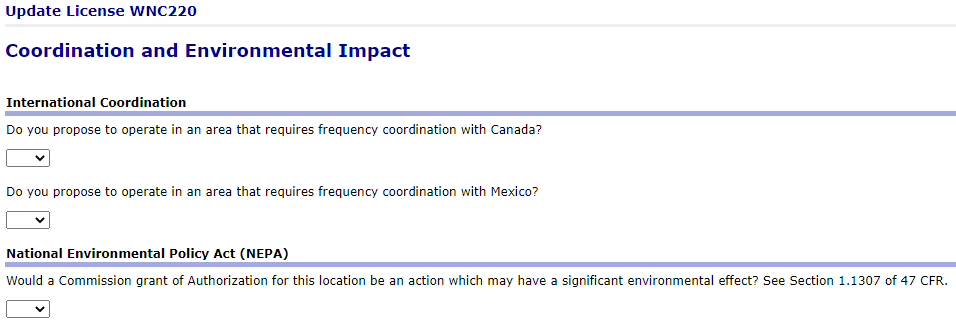 NEPA question answered “Yes”: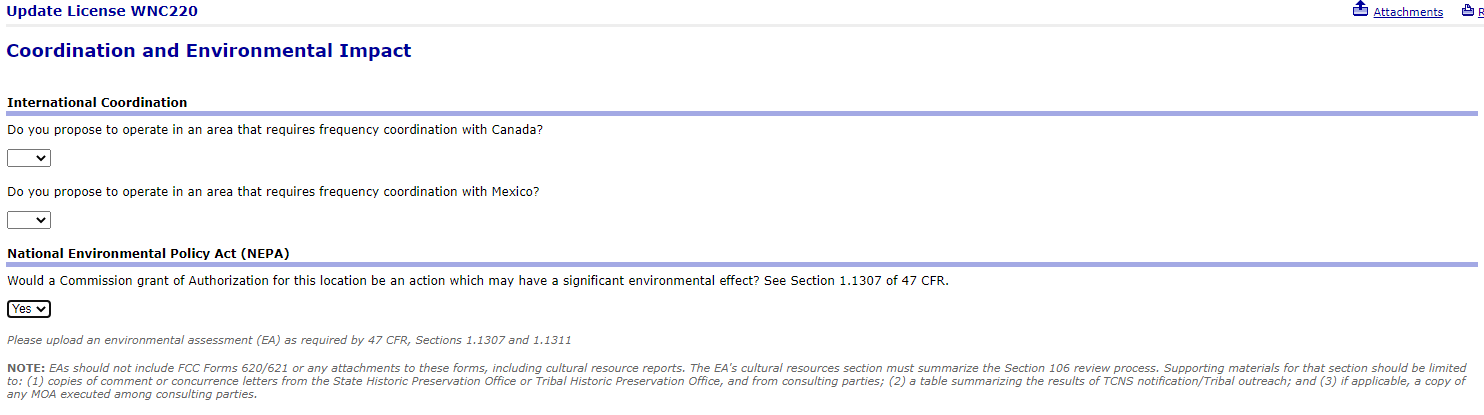 